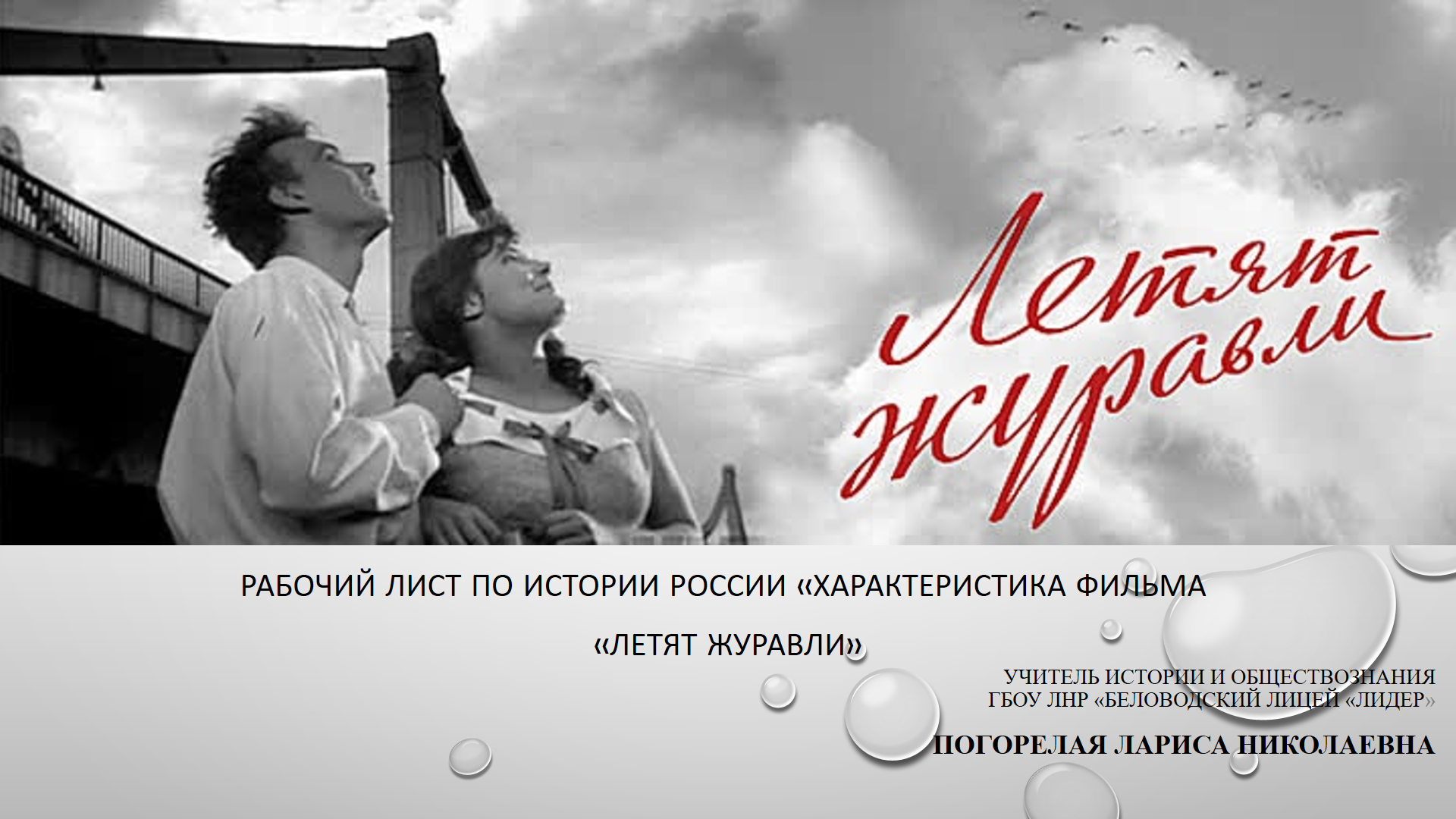 Рабочий лист по истории«Характеристика фильма «Летят журавли»Какой период истории России представлен в фильме «Летят журавли»?_____________________________________Как вы думаете почему авторы выбрали для фильма именно такое название? __________________________________________________________________________________________________________________________________________________________________________________________________________________________________________Где происходят действия фильма «Летят журавли»А) Ленинград          Б) Сталинград               В) Москва4. Что подарил Борис Веронике в фильме «Летят журавли»?А) Белку с корзинкой             Б) Медведя с шишками                             В) Рысь на дереве5. Как Борис попал на фронт? (по повестке или добровольцем) ________________________________________________6. Как вы относитесь к решению главного героя – Бориса? _____________________________________________________________________________________________________________________________________________________________________________________________________________________________________________________________________________________________________________________________________________________________________________7. Как погибли родители Вероники в фильме «Летят журавли» ________________________________________________________________________________________________________________________________________________________________________8. Где жители города прятались во время бомбёжек кроме бомбоубежищ? _______________________________________9. Куда Вероника и ее новый муж были эвакуированы (назовите регион)? ________________________________________10. Кем работает Вероника после эвакуации в фильме «Летят журавли»? ____________________________________________11. Какой была интенсивность работы врачей во время войны? Почему?    _________________________________________________________________________________________________________________________________________________________________________________________________________________________________________________________________12. Опишите участь советского солдата на фронте показанная в фильме. Как вы думаете, легко ли досталась Победа советскому народу? ________________________________________________________________________________________________________________________________________________________________________________________________________________________________________________________________________________________________________________________________________________________________________________________________________________________________________________________________________________________________________________________________________________________________________________________________________________________________________________________________________________________________________________________________________________________________________________________________________________________________________________________________________________________________________________________________________________________________________13. Почему главная героиня Вероника решила покончить с собой?_ ____________________________________________________________________________________________________________________________________________________________________________________________________________________________________________________________________________________________________________________________________________________________________14 Сколько Борисов в фильме? ____________________________________________________________________________15.Какая сцена была у главного героя перед глазами перед смертью? ____________________________________________________________________________________________________________________________________________________________________________________________________________________________________________________________________________________________________________________________________________________________________________________________________________________________________________________________________________________________________________________________________________________________________________________16. Что происходит в последней сцене фильма «Летят журавли»?_______________________________________________________________________________________________________________________________________________________________________________________________________________________________________________________________________________________17.Опишите свои впечатления о фильме.   __________________________________________________________________________________________________________________________________________________________________________________________________________________________________________________________________________________________________________